ПЕЩЕРНОЕ ВРЕМЯ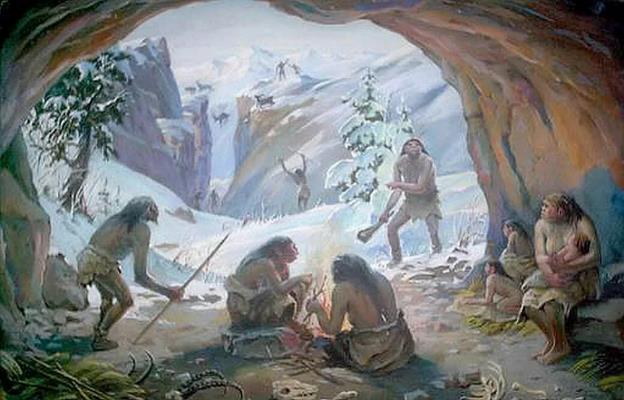 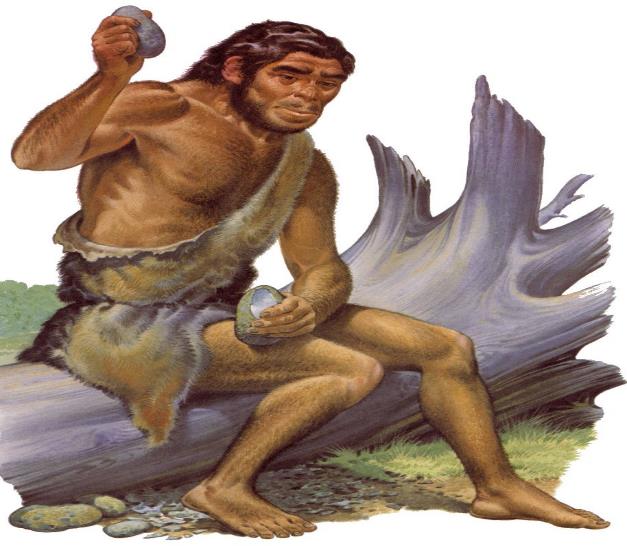 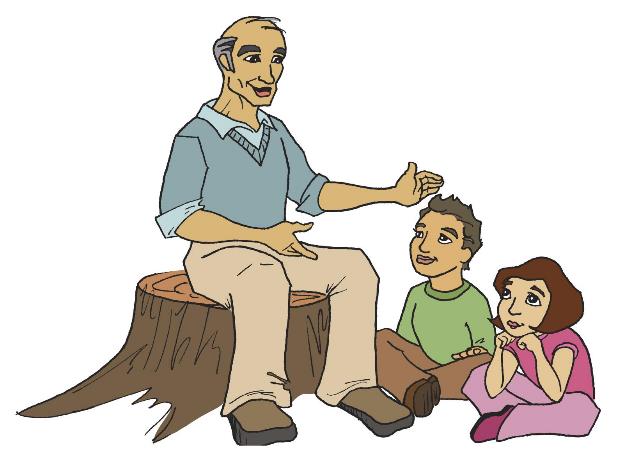 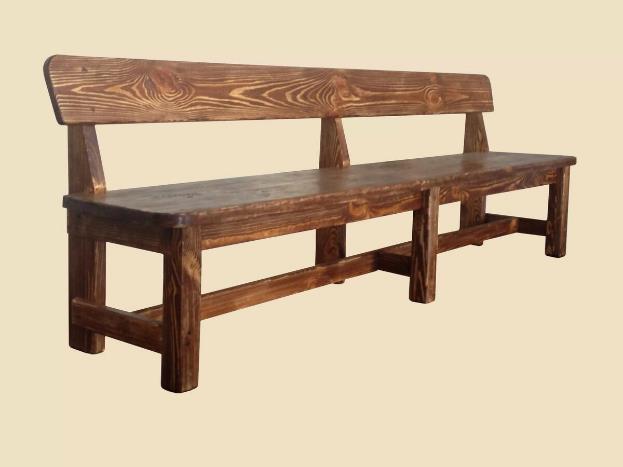 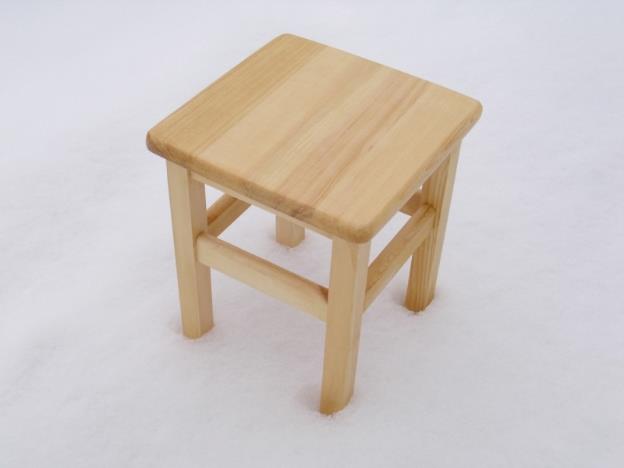 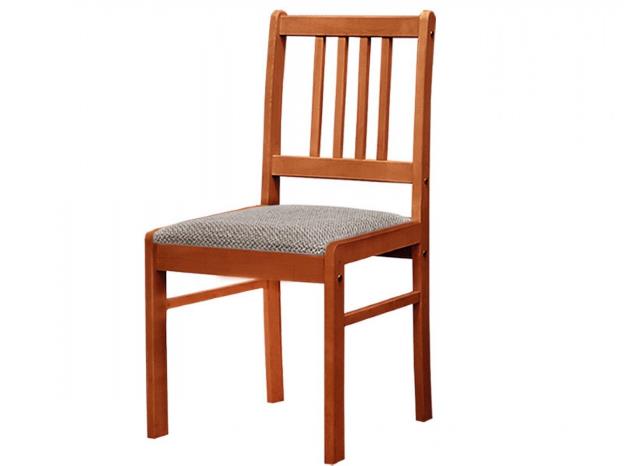 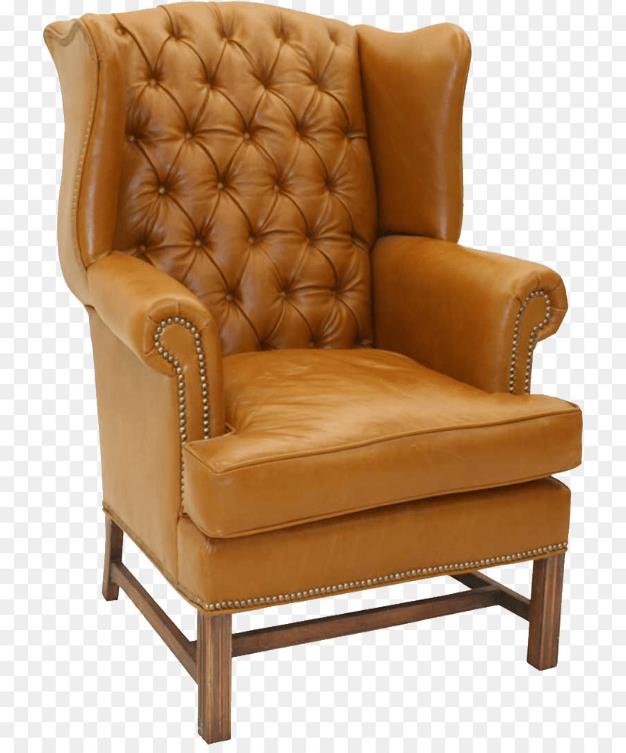 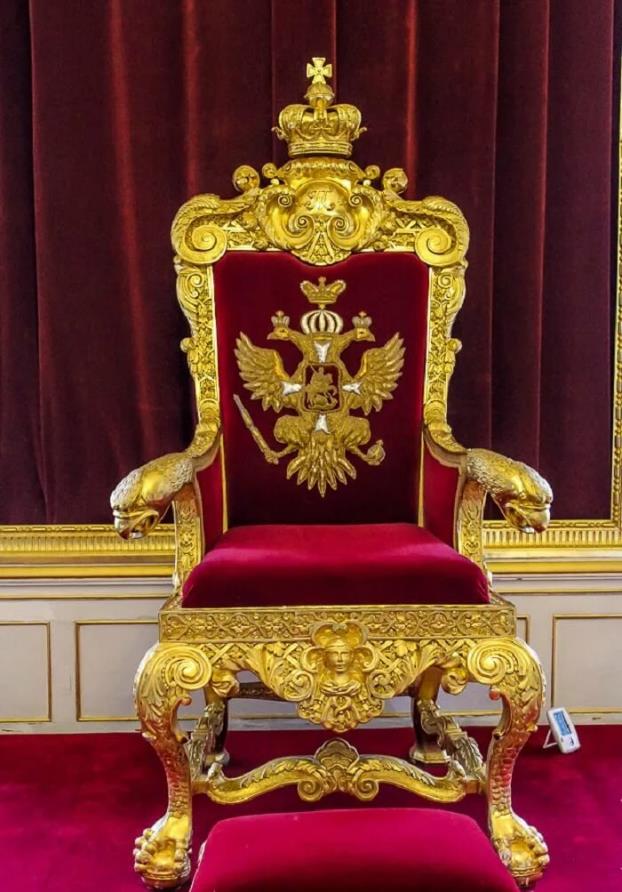 МЕБЕЛЬ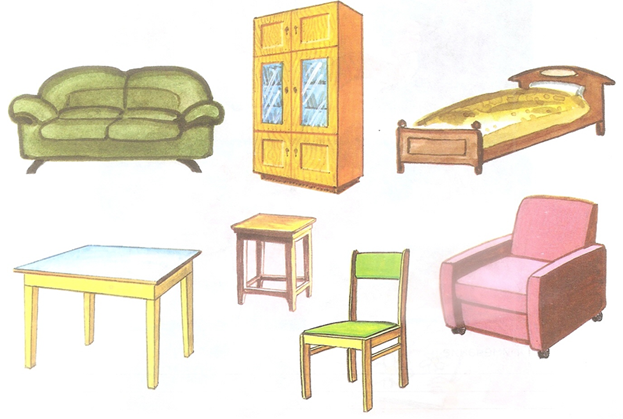 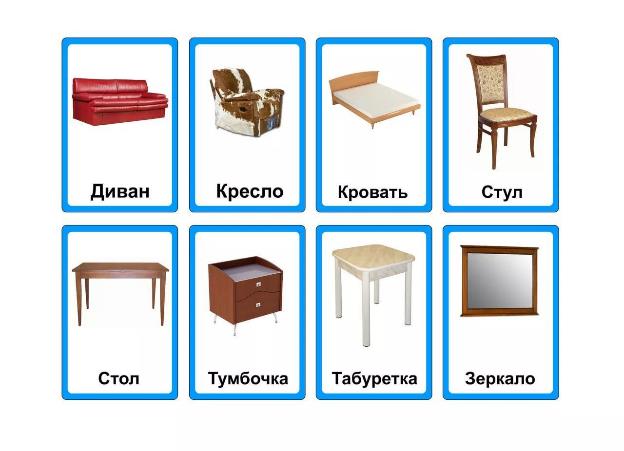 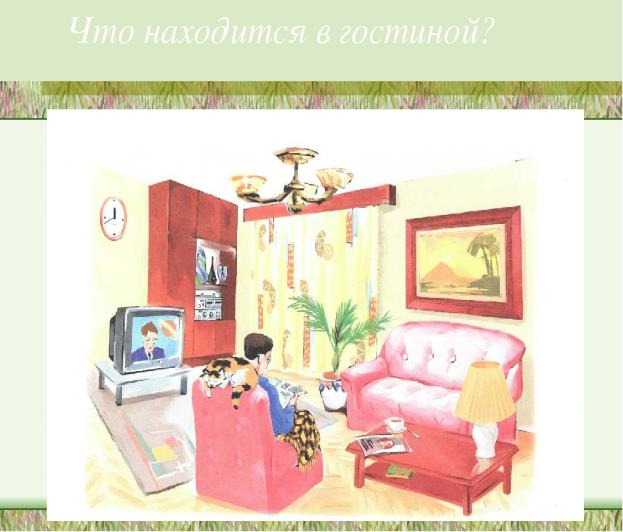 